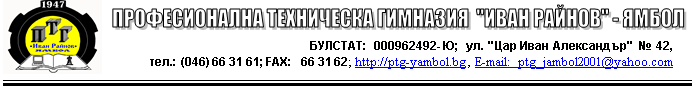 УТВЪРЖДАВАМ:ИНЖ. НИКОЛИНА МАРКОВА:ДИРЕКТОР П  Л  А  Нза работата на клуб „Кариера“ за месец март на учебната 2016/2017 годинаПърви и Втори гимназиален етап – Професионално образованиеЗАБЕЛЕЖКА: Посочените дейности се провеждат в стая № 121 – КЛУБ „КАРИЕРА“ в ПТГИзготвил: Ели Хорозова – педагогически съветникДата/седмицаКласТемаИзпълнителОрганизационна форма3 седмица/ II уч.срок-01.03XБ„Компетентности и способности“Ели Хорозовасамостоятелно проучване; методи за рефлексия3 седмица/ II уч.срок02.03XIГ„Умения и постижения“Ивелин Костовурок; индивидуална и групова работа5 седмица/ II уч.срок-07.03XIIА„Вземане на решение“Ели Хорозоваиндивидуална и групова работа, споделяне на опит5 седмица/ II уч.срок09.03XIIА„Стъпки за вземане на решение при възможни алтернативи“Ивелин Костовиндивидуална и групова работа5 седмица/ II уч.срок13.03VIIIА„Конфликти“Ивелин Костовиндивидуална и групова работа; дискусия5 седмица/ II уч.срок14.03IXВ„Моите интереси и работата“Ели Хорозоваиндивидуална и групова работа5 седмица/ II уч.срок15.03XБ„Личностно значими качества, ценности и интереси“Ели Хорозоваиндивидуална и групова работа; оценъчни техники 5 седмица/ II уч.срок16.03XIГ„Личен брандинг“Ивелин Костовпрактическа работилница; споделяне на опит7 седмица/ II уч.срок21.03XIIА„Притежавам умения“Ивелин Костов споделяне на опит; среща с представители на бизнеса7 седмица/ II уч.срок28.03VIIIА„Личностни характеристики и характеристики на професии“Ивелин Костовурок;  индивидуална и групова работа7 седмица/ II уч.срок29.03IXВ„Индивидуални особености и професии“Ели Хорозовасподеляне на опит; ролеви игри7 седмица/ II уч.срок30.03XБ„Индивидуална инициатива: аргументи и стратегии“Ели Хорозоваиндивидуална и групова работа; оценъчни техники7 седмица/ II уч.срок31.03XIГ„Управление на собствена репутация“Ивелин Костовконкретни практически казуси